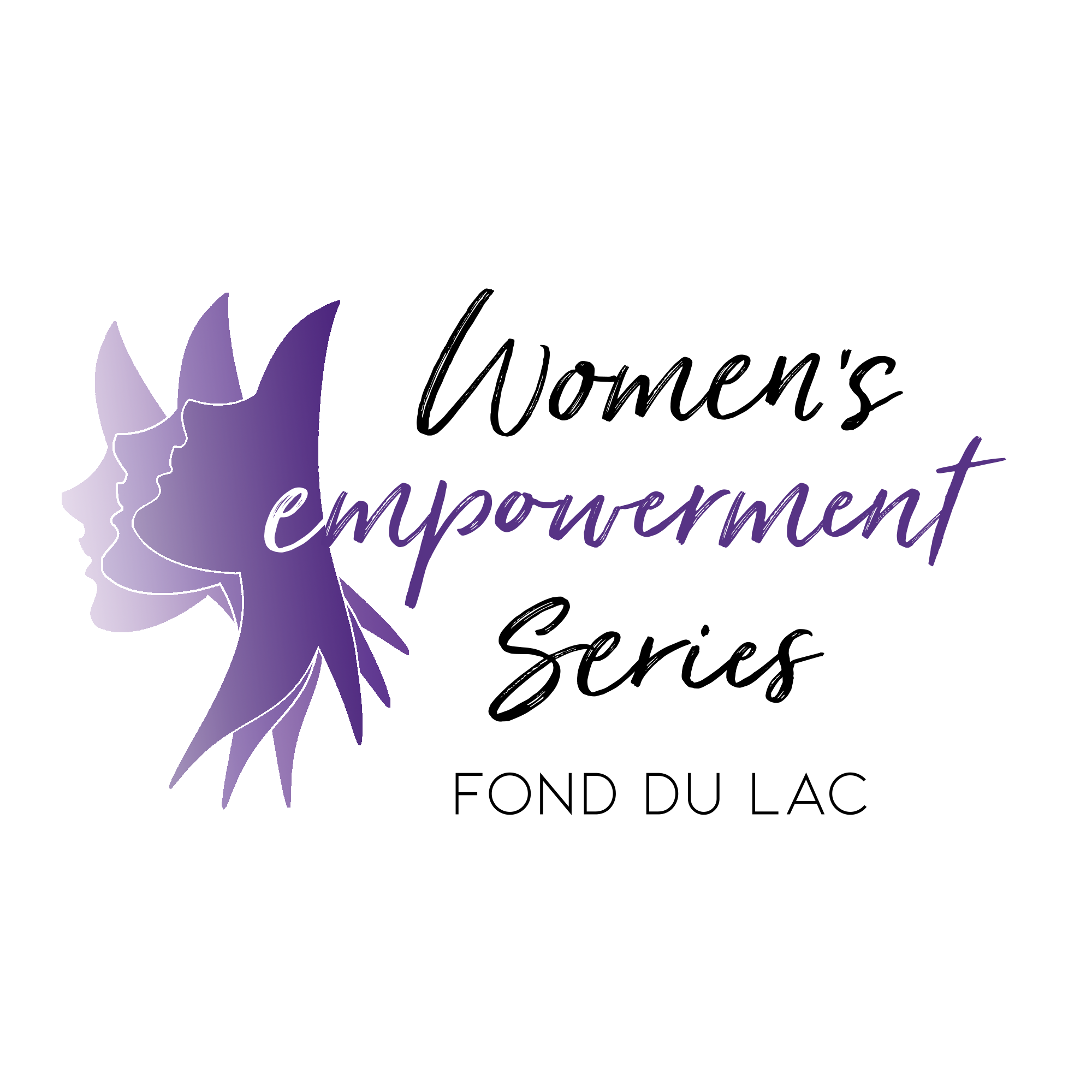 Participant Application - Spring 2020Objective & Privacy NoticeThe Women's Empowerment Series provides a 10-week program each year for 15 to 20 women from the area who have expressed a desire to better their lives by bettering themselves. Our weekly 3-hour class sessions are aimed at providing guidance, support, and resources to these women and empowering them to take control of their lives. Classes are taught by local professionals who generously donate their time by covering topics like trauma-informed parenting, education & resume building, health & fitness, self-care, domestic violence recognition & prevention, addiction, and more. In addition to these classes, we give participants the opportunity to build one-on-one relationships with volunteer mentors while simultaneously getting to know other local women in a safe, positive, and supportive environment. The series culminates in a makeover and a graduation ceremony where the hard work put forth is acknowledged and celebrated.Applications are due by February 9th, 2020 at 4:30pm. Applicant interviews will be conducted in the months of January and February. Women are required to interview to be considered for the program. A committee member will reach out to all applicants regarding acceptance into the Series. Personal information will not be shared outside of the group, on social media, or with any companies partnering with this program without explicit consent from individuals.Participation in the Series is voluntary, but if accepted it is expected that each participant attend all 10 sessions.Return applications to:Women’s Empowerment Series76 Western Ave.Fond du Lac, WI 54935Or email to info@womensempowermentseries.orgPersonal InformationName: __________________________________________________________________________________________________                                       Last			                        First		               	                  MiddleDate of Birth: __/__/___  Home Address: _____________________________________________________________________Email Address: ___________________________________________ Phone Number: _________________________________Best Way to Contact (circle): Email    Phone   Best Time to Contact: _________________________________________Occupation: _______________________________________________________________________________________Race/ethnicity (circle): White/Caucasian    Black/African American    American Indian/Native American      Asian or Pacific IslanderHispanic/Latina      Multiracial		      Prefer not to answer			UnknownChildren:Will you need childcare during classes?  Yes    No   Unsure(your answer to this question will not impact acceptance to program)Will you need transportation to/from classes?  Yes    No   Unsure(your answer to this question will not impact acceptance to program)Your T-Shirt Size: Small   Medium   Large   X-Large   2X-Large   3X-Large   4X-LargeQuestionsHow did you hear about the Women’s Empowerment Series?________________________________________________________________________________________________________________________________________________________________________________________________________________________________________________________________________________________________________________________________________________________________________________________________________________________________________________________How do you feel participation in the series will impact your life? __________________________________________________________________________________________________________________________________________________________________________________________________________________________________________________________________________________________________________________________________________________________________________________________________________________________________________________________________________________________________________________________________________________________________________________________________________________________________________________________________________________________________________________________________________________________________________________________________What does commitment to the series mean to you?__________________________________________________________________________________________________________________________________________________________________________________________________________________________________________________________________________________________________________________________________________________________________________________________________________________________________________________________________________________________________________________________________________________________________________________________________________________________________________________________________________________________________________________________________________________________________________________________________Tell me about a time in your life when you felt empowered.________________________________________________________________________________________________________________________________________________________________________________________________________________________________________________________________________________________________________________________________________________________________________________________________________________________________________________________________________________________________________________________________________________________________________________________________________________________________________________________________________________________________________________________________________________________________________________________________________________________________________________________________________________________________________________________________________________________________________________________________________________________________________________________________________________________________________________________________________________________________________________________________________________________________________________________________________________________________________________________________________________________________________All Series participants are paired with a mentor chosen by a panel of individuals from the Women’s Empowerment Series’ Executive Board and Planning Committee.   Are you willing to have a mentor?  Yes    No
	What are some key personality traits or characteristics you would look for in a mentor?__________________________________________________________________________________________________________________________________________________________________________________________________________________________________________________________________________________________________________________

	Is there anything you’d like the panel to know when pairing participants and mentors?  Yes    No		If yes, please describe:_____________________________________________________________________________________________________________________________________________________________________________________________________________________________________________________________________________________________What is something you want your mentor to know about you?
________________________________________________________________________________________________________________________________________________________________________________________________________________________________________________________________________________________________________________________________________________________________________________________________________________________________________________________Do you have experience with any of the following topics which may cause anxiety? (circle all that apply) 
Addiction   Mental Health   Domestic Violence   Bereavement(period of grief or mourning after death of loved one)

	Please explain any identified triggers and any coping skills you use:__________________________________________________________________________________________________________________________________________________________________________________________________________________________________________________________________________________________________________________In 1-2 paragraphs, please tell us what your current struggles are. Please be as specific as possible and use the back of this page if you need more space.______________________________________________________________________________________________________________________________________________________________________________________________________________________________________________________________________________________________________________________________________________________________________________________________________________________________________________________________________________________________________________________________________________________________________________________________________________________________________________________________________________________________________________________________________________________________________________________________________________________________________________________________________________________________________________________________________________________________________________________________________________________________________________________________________________________________________________________________________________________________________________________________________________________________________________________________________________________________________________________________________________________________________________________________________________________________________________________________________________________________________________________________________________________________________________________________________________________________________________________________________________________________________________________________________________________________________________________________________________________________________________________________________________________________________________________________________________________________________________________________________________________________________________________________________________________________________________________________________________________________________________________________________________________________________________________________________________________________________________________________________________________________________________________________________________________________________________________________________________________________________________________________________________________________________________________________________________________________________________________________________________________________________________________________________________________________________________________________________________________________________________________________The Women’s Empowerment Series is a 10-week series of classes on Thursdays from 5:00pm-8:00pm. The series begins on Thursday, March 12th and ends on Thursday, May 14th. After the completion of the 10-week series, participants attend a makeover and graduation celebration on Saturday, May 30th. Applicants are required to attend all 10 classes. Do you have any scheduling conflicts that may cause you to miss any of the meetings for any reason? Yes    No 
	If yes, please explain:____________________________________________________________________________________________________________________________________________________________________________________________________________________________________________________________________________________________________________________________________________________________________________________________________________________________________________________________________________________________________________________________________________________________________________________________________________________________________I understand that by signing this application I am committing to being actively involved in the Women’s Empowerment Series. I understand if I miss the first meeting, I will not be able to participate in the remainder of the Series. My participation in this Series is voluntary and I am not being forced or coerced by anyone.Applicant Signature: ________________________________________________________ Date:  _________________Name:___________________________________________________  Date of Birth: __/__/___  Gender:__________Name:___________________________________________________  Date of Birth: __/__/___Gender:__________Name:___________________________________________________  Date of Birth: __/__/___Gender:__________Name:___________________________________________________  Date of Birth: __/__/___Gender:__________Name:___________________________________________________  Date of Birth: __/__/___Gender:__________